ΑΝΑΚΟΙΝΩΣΗΤο Νηπιαγωγείο του Πειραματικού Σχολείου Πανεπιστημίου Θεσσαλονίκης (Π.Σ.Π.Θ.), ανακοινώνει ότι έχουν αναρτηθεί οι προκαταρτικοί πίνακες υποψηφίων για την κλήρωση του Νηπιαγωγείου, στην ιστοσελίδα του Σχολείου. Οι ενδιαφερόμενοι μπορούν να προσέρχονται στο Σχολείο, μέχρι την Τετάρτη 25 Μαΐου 2016, από 08:00 – 12:00, προκειμένου να γίνουν οι οποιεσδήποτε διορθώσεις, οι οποίες αφορούν στοιχεία των υποψηφίων ή και το σχολείο προτίμησης. 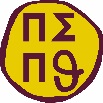 Θεσσαλονίκη, 19 Μαΐου 2016ΠΕΙΡΑΜΑΤΙΚΟ ΣΧΟΛΕΙΟΠΑΝΕΠΙΣΤΗΜΙΟΥ ΘΕΣΣΑΛΟΝΙΚΗΣΝΗΠΙΑΓΩΓΕΙΟΘεσσαλονίκη, 19 Μαΐου 2016Η ΠροϊσταμένηΜαστοροδήμου ΣταυρούλαΝηπιαγωγόςΜαστοροδήμου ΣταυρούλαΝηπιαγωγόςΜαστοροδήμου ΣταυρούλαΝηπιαγωγόςΜαστοροδήμου ΣταυρούλαΝηπιαγωγός